Agli Ill.mi Sigg.Componenti del Senato Accademico	p.c.	Ai Componenti del Consiglio di Amministrazione		Ai Componenti del Nucleo di Valutazione di AteneoAi Componenti del Collegio dei Revisori dei Conti	Ai DirigentiAlle OO.SS.Al Consiglio degli StudentiLoro SediOggetto: Riunione del Senato Accademico. Ordine del giorno.La S. V. è invitata ad intervenire alla riunione del Senato Accademicoche avrà luogo il giorno  26 aprile 2017, alle ore 16.00,  presso la Sala Consiliare del Politecnico di Bari  –  Via Amendola n. 126/b, per la discussione del seguente Ordine del giornoComunicazioniInterrogazioni e dichiarazioniRatifica DecretiRICERCA E TRASFERIMENTO TECNOLOGICO1	Accordo quadro tra Aeronautica Militare Italiana e  Politecnico di Bari2	Convenzione per la  collaborazione scientifica attivita’ di formazione, orientamento e  ricerca/azione con l’istituto comprensivo “G. Falcone” di Adelfia;3	Accordo per la costituzione della Rete delle Università per lo Sviluppo sostenibile4	Accordo Quadro tra Politecnico di Bari e Telecom Italia Spa: proposta di modifica5	DARE Scarl: designazione membro del CTS per il Politecnico di BariDIDATTICA6	Procedure di attivazione dei CdS a.a. 2017/20187	Modifiche agli ordinamenti didattici a.a. 2017/2018STUDENTI8	Proposta di modifica della procedura di accesso ai Corsi di Laurea Magistrale BiennalePERSONALE9	Autorizzazione allo svolgimento di incarico ex art. 53 D.lgs 165/01 prof. Eugenio Di Sciascio10	Chiamata docentiEVENTI E PROMOZIONI11	Short Master in gestione delle risorse umane e comunicazione interpersonale12	Richieste PatrociniIl Rettoref.to Prof. Ing. Eugenio Di SciascioLegenda®	il punto all’odg è stato rinviato nell’ultima seduta	la documentazione è già stata trasmessa	la documentazione è allegata	la documentazione verrà trasmessa appena possibile 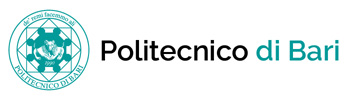 IL RETTOREIL RETTOREIL RETTOREIL RETTOREBari,  21 aprile 2017Prot. n.7020